Engineering is basically the application of science to make the life better. Application of engineering is growing seamlessly crossing the physical, geographical borders. Today’s engineer is a global citizen addressing the global problems in addition to the local problems. The tool or product designed has to be relevant for any geospatial, cultural and even logical barriers. The challenges are multiple. If solutions to these challenges is critical ,then adaptation in the process of finding solution is mandatory. Engineer has to incorporate global personality traits in teams of heterogeneous nature and the product generated thereby has to be consumed not withstanding any boundaries. The SCALE workshop is based on the theme “21st Century Grand Challenges”.The process in theworkshop includes building models, plans, solutions, schemas, idea creation and various modes of engineering dialogue.SCALE is a student initiative, working in collaboration with IUCEE, which is a platform of the students, by the students, for the students. The workshop provides a platform to encourage students to work in a passionate manner apart from the syllabi set by the educational committees. It engages students to work on Project Based Learning, which enables an individual to be competent for the industry and outside world. Students would also be given tasks or action plans to develop in the workshop wherein they can brainstorm and arise with creative and mind blowing ideas which can help the rapidly growing society.The duration of the workshop is 3 days. The first day starts with introduction to the theme of the workshop and followed by churning sessions, wet skill sessions and group activities. The second day starts with a presentation on the importance of action plan development followed by development of action plans by the participants by exploring the theme and involves presentation of the action plans by various groups to the peer of the colleges. The workshops are facilitated by 3 experienced SCALE  members from across the country.Creates awareness on Engineering Education.Fostering creativity and innovation.Enhances interest in Engineering, science and Technology- Entrepreneurship.Incubation & Enhancement of Leadership Skills.Form synergy through energy in workplaces.Enhances Learning, Enjoyment and Innovation in EngineeringParticipants will receive certificate of participation.Best three student action plans to get cash Prizes of Rs. 2500/-Dr. A. Subba Rao, Assoc. Prof., ECE Dept.Mr. M.M.Irfan, Asst. Prof., EEE Dept.Mr. T. Sampath Kumar,  Asst. Prof, CSE Dept.Mr. Syed Nawaz Basha,  Asst. Prof., CSE Dept.Mrs. T Anushalini, Asst. Prof., EEE Dept.Dr .B. Pritham Singh, Asst. Prof., ECE Dept.Mr. J. ManojKumar,  Asst. Prof, ME Dept.Mr. A. Shiva Krishna, Asst. Prof, CE Dept.Mr. Sarjar Parminder Singh, Asst. Prof., BM Dept.Workshop on “Student Consortium for Advancement and Learning in Engineering Education (SCALE)”30th Aug 2018 to 1st Sept. 2018SR ENGINEERING COLLEGEAnanthasagar, Warangal – 506 371, TelanganaName:________________________________________Organization:_________________________________Address for correspondence with e-mail:Telephone / Mobile No:__________________________DD Particulars:  Rs.__________, Dt. ______________DeclarationThe information provided is true to the best of my knowledge. If selected, I agree to abide by the rules and regulations of the expo.Place:Date:Signature of head of the department	Signature of the CandidateRegistration fee is Rs. 750/- for each student. Students from AICTE approved Institutions may be sent to the Coordinator in the form of DD along with registration form duly sponsored by Head of the Institution. DD shall be drawn in favor of“PRINCIPAL SREC” payable at Warangal on any Nationalized Ban (or).Students can register by paying the amount to student coordinator or can do spot registration by paying fees at the desk.Guidance willbe providedregarding the accommodation to the outstation participants. Participant will be provided working lunch, tea and snacks.	SR Engineering College was established in the year 2002, with the aim of providing quality education. The college is located on Karimnagar highway, 15kms from Hanamkonda. SREC has five Engineering Departments EEE, ECE, CSE, ME& CIVIL besides BM. The college runs seven PG programs in the Department of ECE (Embedded System, Electronic Design Technology), EEE (Power Electronics, Power Engineering and Energy Systems),CSE (Computer Science Engineering, Software Engineering)and ME (Advanced Manufacturing Systems).SR Engineering College is an autonomous and accredited institution encouraging creativity and quality in teaching and learning processes for the intellectual growth of its students.At SR Institutions, we weave new perspectives in the strands of day-to-day work, we evolve the willingness to do things differently and visualize the world in a different panorama that drives our students to exhibit creativity. The thirst for knowledge and the enthusiasm to go beyond and think 'Out of the Box' is something that we encourage, nurture and support among our students.SR Engineering College (SREC) is currently handling number of funded research projects creating research avenues for the faculty and students. Through active industry cooperation, SREC has established centers like Microsoft Innovation Center, CISCO Networking Academy and IBM center of excellence for nurturing talent among the students. To shape and transform the students to meet challenging and complex engineering tasks globally, the college has systematically built and fostered relationship with reputed US Universities like University of Massachusetts, Saint Louis University, University of Missouri and Wright State University.Center for Entrepreneurship Development (CED) is a special interest group at SREC which is responsible for activities and initiatives to install and promote the spirit of entrepreneurship amongst the SREC student community as well as the youth of the region. To foster an environment which is conductive to entrepreneurship, CED undertakes exciting programs to bring out latent talents of the potential youngsters to the forefront and also provides base of support to turn their dreams into reality.Warangal is known for its rich historical and cultural heritage. It is located at a distance of 140kms from .  is well connected by rail and road to various places in the country. SR Engineering College campus is 21 kms from Kazipet railway station and 23 kms from  railway station. Participants are advised to alight either at Kazipet or  depending on their train of travel.Last Date for Registration	:-	30.08.2018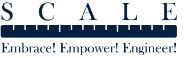 SCALE Workshop30th Aug 2018 to 1st Sept. 2018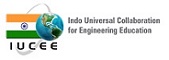 CoordinatorDr. A. Subba RaoAssociate Professor, ECEDept.Email Id:-   subbarao_a@srecwarangal.ac.inContact:-	7416404566Student CoordinatorsVinay		:- 	7330970803Enosh		:-	8790120104	Charan		:-	7036986529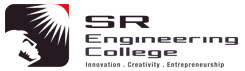 